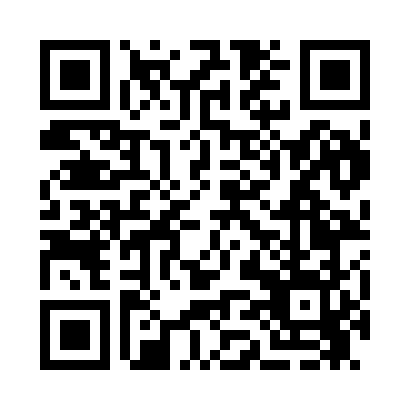 Prayer times for Ernestville, Missouri, USAMon 1 Jul 2024 - Wed 31 Jul 2024High Latitude Method: Angle Based RulePrayer Calculation Method: Islamic Society of North AmericaAsar Calculation Method: ShafiPrayer times provided by https://www.salahtimes.comDateDayFajrSunriseDhuhrAsrMaghribIsha1Mon4:195:531:195:158:4410:182Tue4:205:541:195:158:4410:173Wed4:205:541:195:158:4410:174Thu4:215:551:195:158:4310:175Fri4:225:551:195:158:4310:166Sat4:235:561:195:158:4310:167Sun4:245:561:205:158:4310:158Mon4:245:571:205:158:4210:159Tue4:255:581:205:158:4210:1410Wed4:265:581:205:168:4110:1311Thu4:275:591:205:168:4110:1312Fri4:286:001:205:168:4110:1213Sat4:296:001:205:168:4010:1114Sun4:306:011:215:168:4010:1015Mon4:316:021:215:168:3910:1016Tue4:326:031:215:168:3810:0917Wed4:336:031:215:158:3810:0818Thu4:346:041:215:158:3710:0719Fri4:356:051:215:158:3610:0620Sat4:376:061:215:158:3610:0521Sun4:386:071:215:158:3510:0422Mon4:396:071:215:158:3410:0323Tue4:406:081:215:158:3310:0224Wed4:416:091:215:158:3310:0025Thu4:426:101:215:148:329:5926Fri4:436:111:215:148:319:5827Sat4:456:121:215:148:309:5728Sun4:466:131:215:148:299:5629Mon4:476:131:215:148:289:5430Tue4:486:141:215:138:279:5331Wed4:506:151:215:138:269:52